Lecturer: Dr. Henriette BierCAD Instructor: Max LatourStudent ID: 16759Nguyen Vu Minh Thu Vietnamese German UniversityIntroductionThis form is a “wall” that divide a 2,000-square-foot loft space into two distinct spaces of an office furniture company. One space is the reception and lounge space (order entry) where the company can meet their client, the other serves as a design studio. Originally designed on the idea of Denari Project (Denari Project, n.d.), this separator works as an indoor pavilion that drew inspiration from folded origami maquettes. Since the levels of stress and depression in the workplace is increasing, the objective of the form is creating a space where employees can relax, interact with their colleges, boost their productivity and creativity at work. Besides, the project aims to solve the problem of the previous design in visual privacy and rough path of the staircase in the Denari.Methodology Studying the precedentBased on Denari's design, problems was identified to create a suitable alternative. The void space at the frame structure and the staircase leading to the floor were the two discomforts that were determined. Therefore, a new project was started with the idea of having a separator that protect the design studio from unwanted glare and provide a smooth path rather than a leveling floor with stairs connecting between the two spaces.Establishing requirementsPrevious research and statistic have pointed out that stress and depression are among the most common issues in the workplace (Ashkanasy et al., 2003). Moreover, lack of greenery in buildings was also considered as a serious today’s issue. Therefore, this project will be a human centric space. When people have a quality experience in a space, they are more engaged. Engagement translates into more productive workers, more customers and more social shares of well-designed spaces.Framing functions:The form is mainly designed for employee’s experience and would be mostly utilized by these occupants, however, customer’s needs have also been taken into consideration during the schematic design process. Thus, this design focuses on building a relaxing space in the common walkway where separator is, beyond only a wall, but a hallway with sitting and lying area for employees attached with a green wall where the workers can grow vegetables and herbals.The façade which faces the order entry has showcase shelves for displaying the company’s products, the other façade was built with seats with various dimensions for suitable postures and bookshelves that employees can store references and documents (Experimental Office: No Chairs, No Desks, n.d.).Determining materialThe use of timber in this project allowed for multiple advantages in terms of ease of construction, sustainability, sound absorption and aesthetics (Wood Fibre Room Lining Board, n.d.). By using a lightweight timber construction, the pavilion will be able to be pre-fabricated off site and easily transported as there are many elements. On site installation will also be faster with this used of timber.		DiscussionThe final form on the top view looks modernist with simple volume, the envelop, however reflects the deconstructivism styles. The new separator was established with the order of randomness and this became the basis for designing external and internal appearance. Lines, random compositions of shapes and angles, although not expressed in dynamic volumes, but were employed and organized horizontally to introduce a relaxing, indoor pavilion. The architectural language was consistent on both envelop and supporting structure that enhances the load-bearing system.ReferencesAshkanasy, N. M., Ashton-James, C. E., & Jordan, P. J. (2003). Performance Impacts of Appraisal and Coping With Stress in Workplace Settings: the Role of Affect and Emotional Intelligence. In Research in Occupational Stress and Well Being (Vol. 3). https://doi.org/10.1016/S1479-3555(03)03001-4Denari Project. (n.d.). http://cs.roboticbuilding.eu/pdf/1_Denari_Project.pdfExperimental Office: No Chairs, No Desks. (n.d.). https://nextnature.net/story/2015/experimental-office-no-chairs-no-desksWood Fibre Room Lining Board. (n.d.). https://materials.ads.org.uk/wood-fibre-room-lining-board/Appendices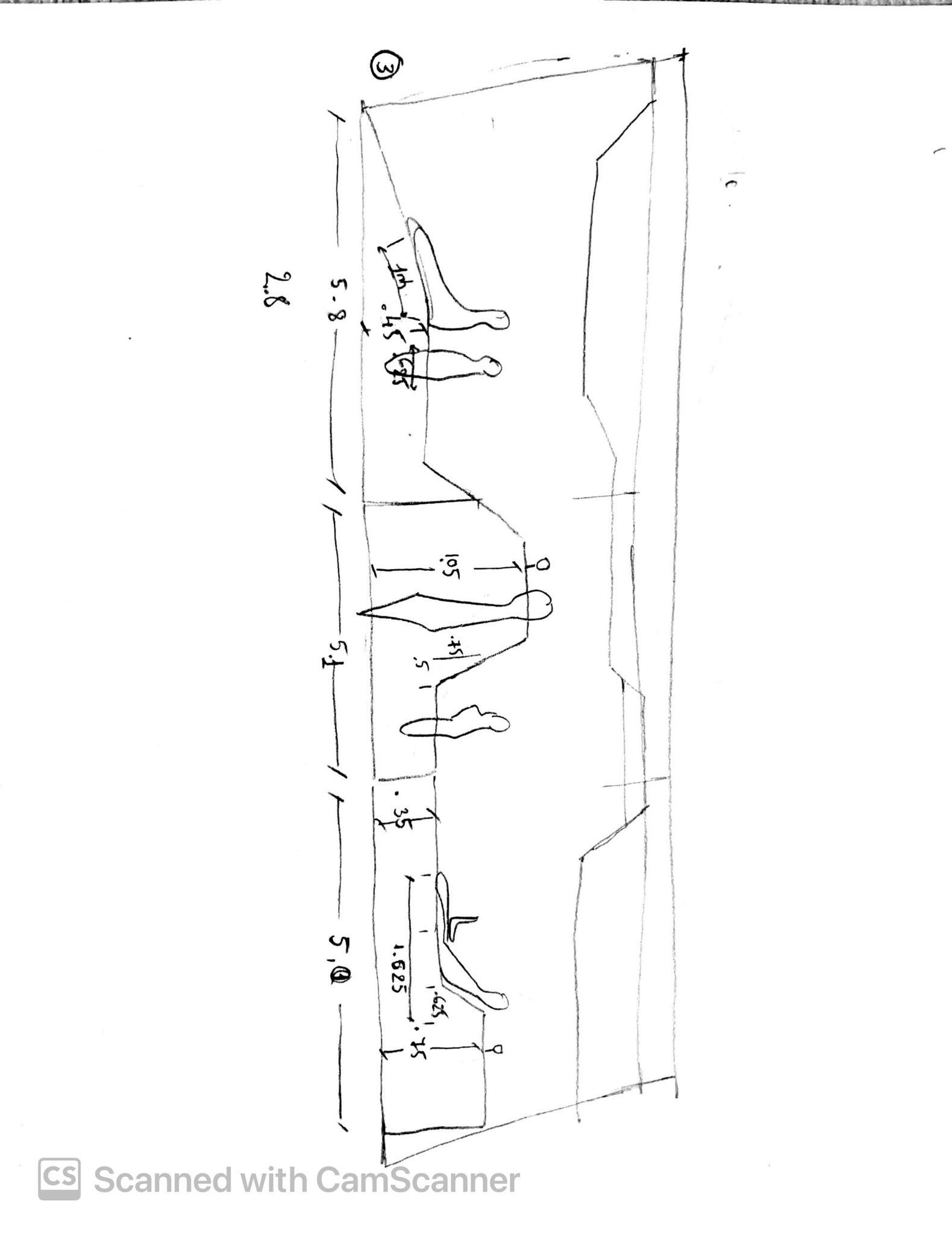 Function sketch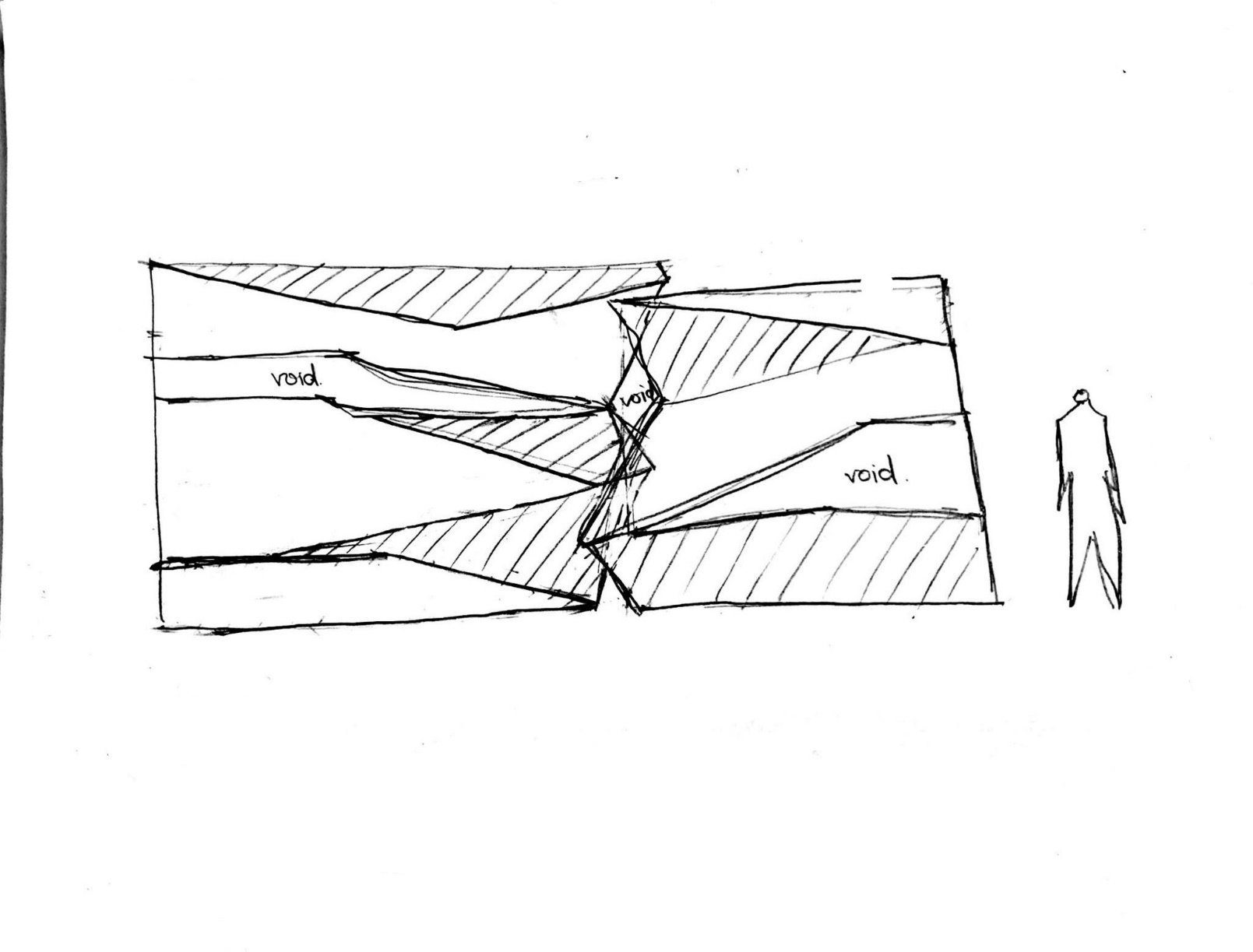 Initial envelop sketch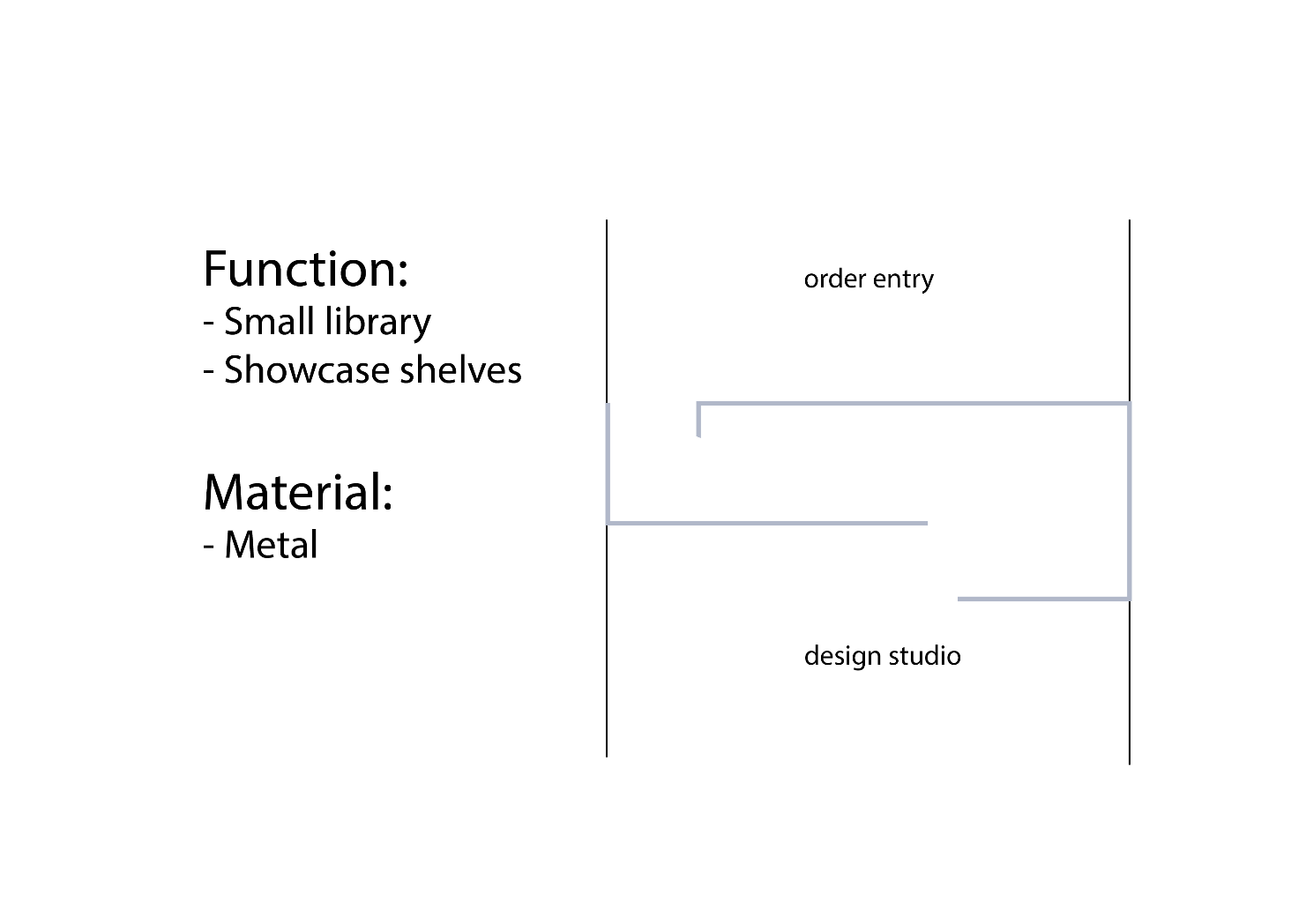 Initial floor plan sketchCompleted design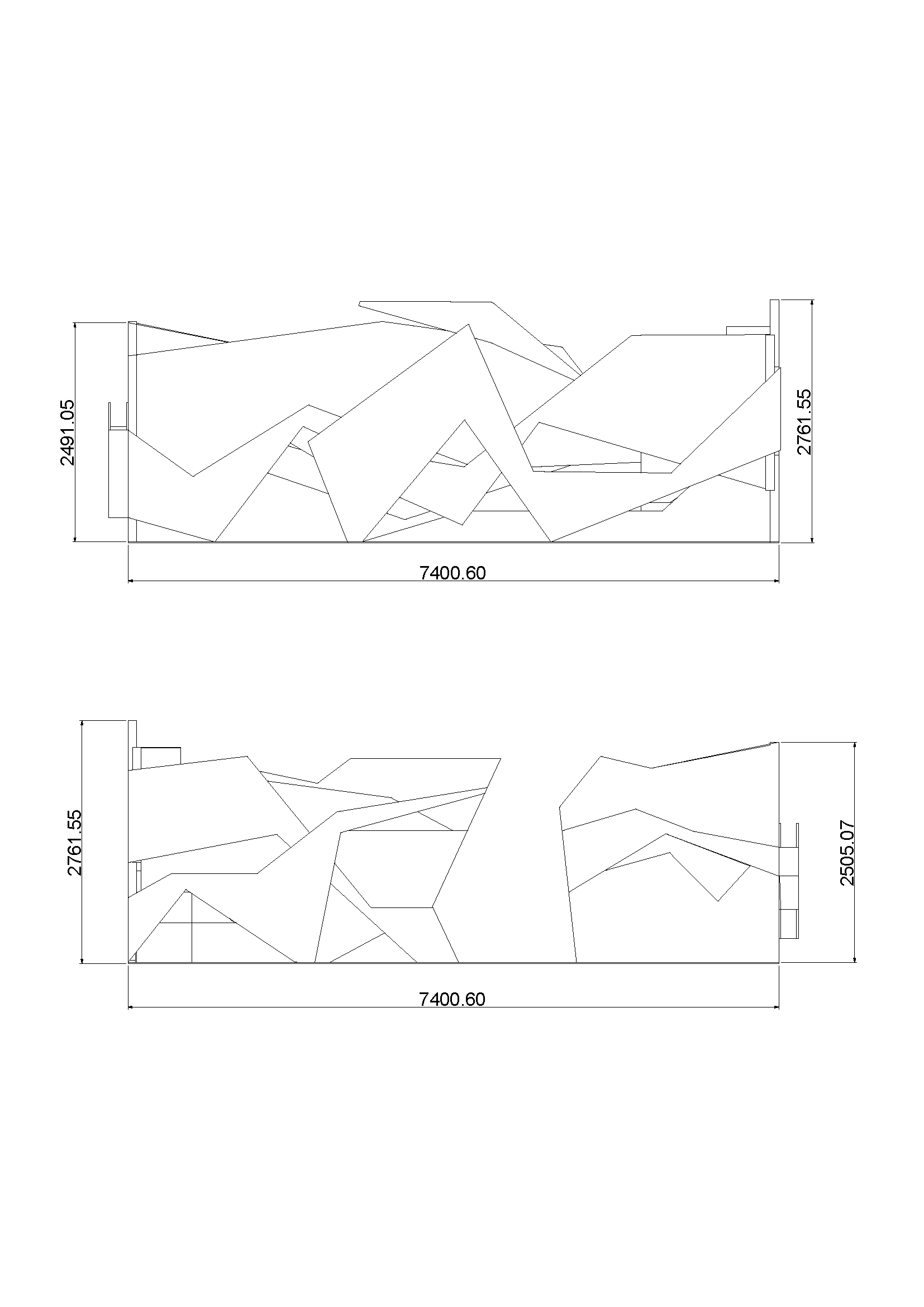 Back view – Front view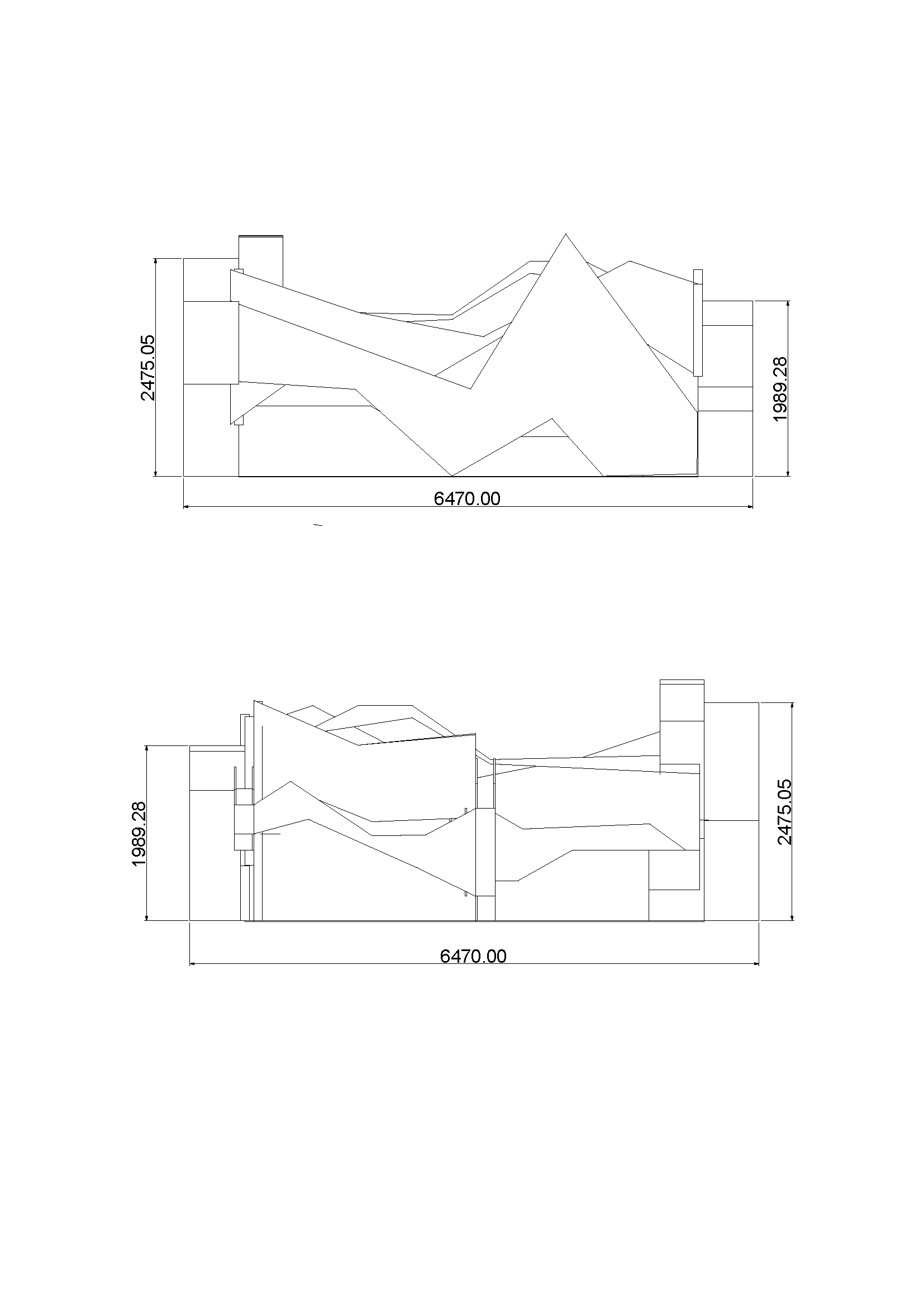 Left view - Right view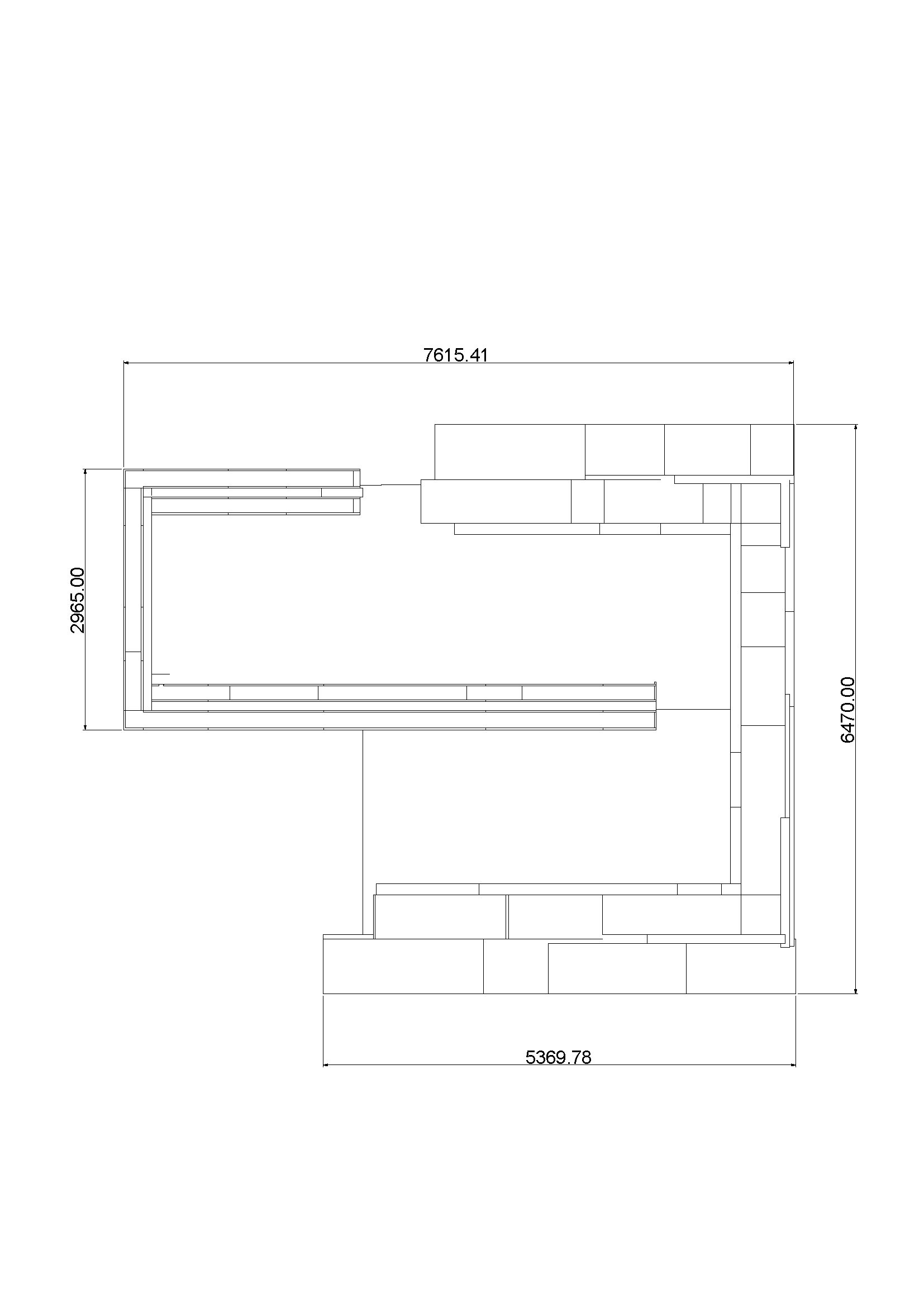 Top view